АНКЕТА обследования объекта социальной инфраструктуры в отношении его доступности для инвалидов и других маломобильных групп населения Муниципальное автономное дошкольное образовательное учреждение «Детский сад № 41»_________________________________________________________________________________________________________________________                                                                             (полное юридическое наименование объекта)                      Почтовый адрес, телефон, факс, е-mаil : 173016, Великий Новгород, Технический проезд д. 9, корп.1 62-40-82, 62-44-79; detsad41@mail.ruВедомственная принадлежность объекта  Комитет по образованию Администрации Великого Новгорода Вид деятельности     ___________дошкольное       образование______________________________________________________________________     (социальное обслуживание, здравоохранение, образование, сервисное обслуживание  культурно - досуговая деятельность, государственное (муниципальное) управление, организация временного проживания)Форма собственности объекта:        муниципальная  Размещение объекта    отдельно стоящее здание, двухэтажное, трехкорпусное, бетонный фундамент, стены и перегородки кирпичные, перекрытия ж/бетонные,1966 года постройки, капитального ремонта не было(отдельно стоящее здание, количество этажей (встроенное; пристроенное; этаж в здании); год постройки (капитального ремонта), материал несущих конструкций)   Объем предоставляемых услуг ____________334/ 44________________________________________(количество обслуживаемых посетителей/день, вместимость и др.)1. ТЕРРИТОРИЯ ОБЪЕКТА2. ВХОДНАЯ ГРУППА (для доступа в зону оказания услуги) ПУТИ ДВИЖЕНИЯ на объекте (для доступа в зону оказания услуги)4. ЗОНА ОКАЗАНИЯ УСЛУГИ (в зависимости от вида деятельности)5. САНИТАРНО-БЫТОВЫЕ ПОМЕЩЕНИЯ6. СРЕДСТВА ИНФОРМАЦИИ И ТЕЛЕКОММУНИКАЦИИ на объекте7. ВЫВОДЫВ результате обследования установлено, что для обеспечения доступности необходимо выполнить следующие основные мероприятия: Территория  объекта:    установить знак доступности; расширить полосу движения к главному входу в здание; установить указатели  направления движения на пути  к главному входу в здание; установить  декоративное ограждение, выполняющего направляющую функцию; организовать  места отдыха: через 200 метров;Входная группа:   устроить нескользкое покрытие; Пути движения:  устроить рельефную (тактильную) полосу перед маршем на лестнице; окрасить  контрастной окраской крайние ступени; устроить поручни с двух сторон: на высоте 85-90 см, горизонтальные завершения вверху и внизу с нетравмирующим окончанием; приобрести  пандус переносной; Зона оказания услуги: оборудовать места для лиц с нарушением слуха (кресла с подключением слухового аппарата) Санитарно- бытовые  помещения:   установить  знак доступности помещения санузла; устроить тактильную направляющую полосу к кабине, ощущаемую ногой или тростью; установить знак доступности кабины санузла; установить тактильную направляющую полосу к писсуару, ощущаемую ногой или тростью (для мужского туалета); Средства  информации и коммуникации на объекте:   привести в соответствие с нормой  надписи; установить указатели, пиктограммы, высоту прописных букв привести в соответствие с нормой; установить тактильные средства информации о предоставлении услуги; приобрести  текстофоны; приобрести телефоны с усилителем звука и увеличенными тактильными клавишами; установить световые текстовые табло для вывода оперативной информации; приобрести малогабаритные аудиовизуальные информационно- справочные системы.           Председатель комиссии по обследованию объекта									: ____________________С.Б. МатвееваСекретарь комиссии________________________________Н.П.ДмитриеваЧлены комиссии:___________________________________А.В. Афанасьев                                _________________________________М.П. Воробьева                               _________________________________ Н.А.Дорогова                              __________________________________О.И. Степанова                                       __________________________________Е.Ф. Филиппова                                        __________________________________Е.В. Филинкова                                      ___________________________________М.В. Чирская Руководитель объекта										       заведующий ____________________________________ 			                              (подпись)«____»__________________________ 201___ года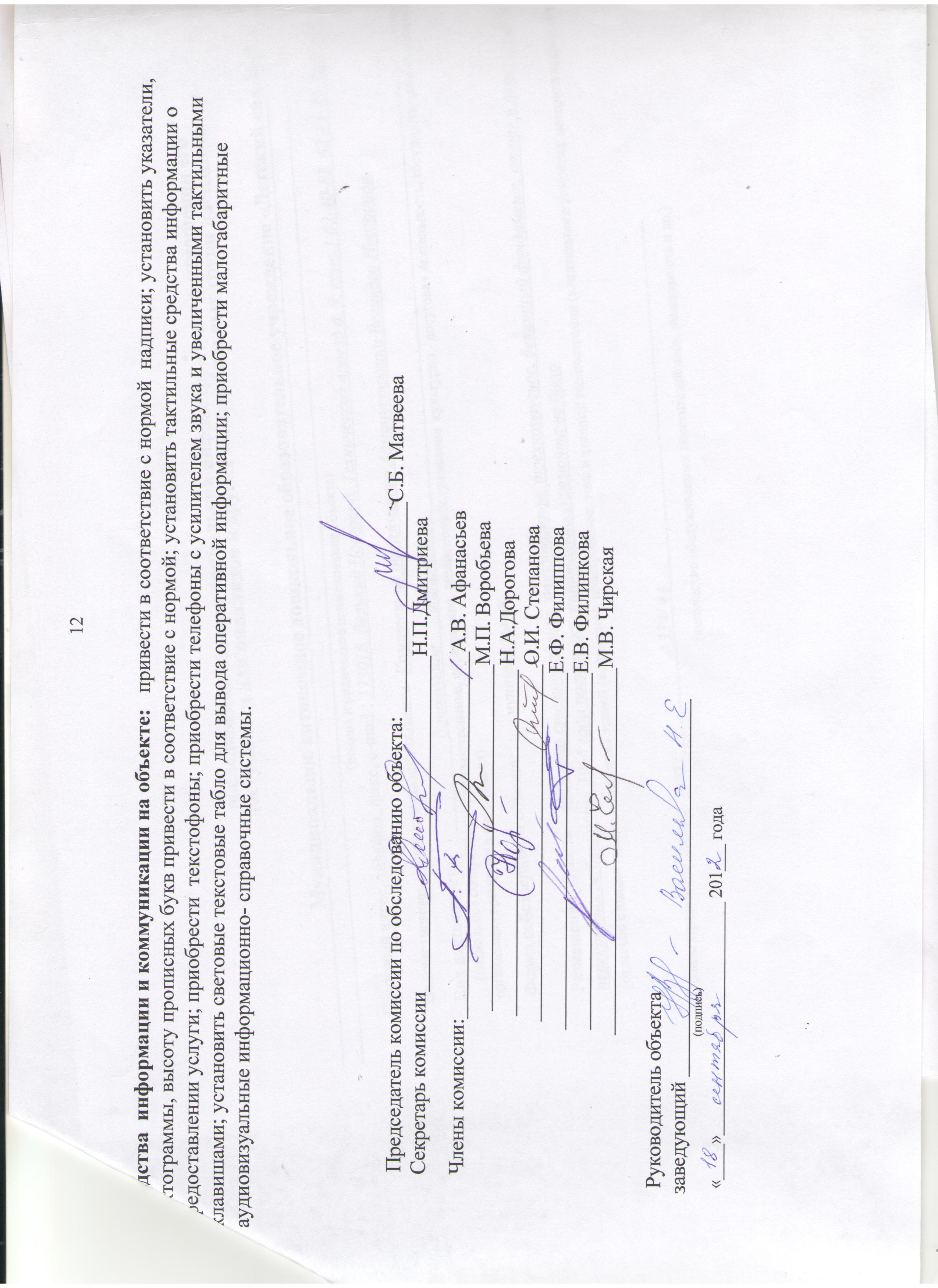 №№помещенийпо плануБТИНаименование элементов объектаКатегорияинвалидов, длякоторых установлен нормативНорматив доступности, установленный для инвалидов,в единицахФактическаявеличина,наличиеРекомендуемые мероприятия по адаптации при несоответствии нормативу: установка, создание, ремонт, замена или реконструкция123456Вход на территорию:Кналичие+Ширина прохода, калитки, проема в огражденииК, О, Сне менее Не менее 90 смЗнак доступности учреждения-УстановитьАвтостоянка посетителей-Нет возможностиРасстояние до входа в зданиеК, Оне более 100 мДоля машино-мест для инвалидовК, Оне менее 10%-Нет возможностиРазмер места со специальным знакомК350x500см-Нет возможностиПуть к главному (специализированному) входу в здание:•	ширина полосы движения:•	указатели направления движения•	декоративное ограждение, выполняющее направляющую функцию•	места отдыха: через К, ОК, О, ГСОне менее  наличиеналичиеналичиеМенее 180 см---РасширитьУстановитьУстановить Организовать Открытая лестница:•	высота подъема ступеней•	ширина проступи•	поручни на высоте•	рельефная тактильная полоса перед маршем вверху и внизу (ширина)•	контрастная окраска первой и последней ступениО,СО,СССне более 12смне менее 40см85-наличиеналичие-Пандус:•	высота подъема•	уклонК, ОКК, ОНД-не более 1:10НД - не более 1/12-Поручни с двух сторон:•	на высоте•	на высотеКО85-95см-№№помещенийпо плануБТИНаименование элементов объектаКатегорияинвалидов, длякоторых установленнормативНорматив доступности, установленный для инвалидов,в единицах измеренияФактическаявеличина,наличиеРекомендуемые мероприятия по адаптации при несоответствии нормативу: установка ,создание, ремонт, замена или реконструкция123456Крыльцо или входная площадка--Высота площадкинорматив не установленГабариты площадки: ширина х глубинаКне менее220x220 см180х180смУвеличить нет возможностиПоручни (ограждение) при высоте площадки более К, О, Сналичие-Нескользкое покрытиеК, О, Сналичие-УстроитьНавесК, О, Сналичие+Лестница наружная-Отсутствует Нескользкое покрытиеО, С, ГналичиеРельефная (тактильная) полоса перед маршем вверху и внизу (ширина)СКонтрастная окраска первой и последней ступенейСналичиеПоручни с двух сторон:• на высоте• горизонтальные завершения поручня вверху и внизу с нетравмирующим окончанием (закруглением)ОС ОСналичие85-не менее Пандус наружный-Нет необходимостиШирина маршаКне менее УклонКИ/1 - не более 1/12Высота одного подъемаКне более Разворотные площадки:• внизу• промежуточная с поворотом направления движенияКне менее 150x150 см не менее 150x150 смПоручни с двух сторон:• на высоте• на высоте• горизонтальные завершения вверху и внизу, с нетравмирующим окончаниемКОК, О85-не менее Нескользкое покрытиеК, ОналичиеНаружный подъемник: вертикальный (В), наклонный (Н)К, ОналичиеТамбурГабариты тамбура: глубина х ширинаКне менее 220x180 см120х100 смНет возможности реконструкцииДвери распашные (Р), автоматические раздвижные (А):• ширина проема в свету• высота порога наружного, внутреннегоККне менее 90 смне более Р85 см5 смНет возможности реуконструировать№№помещенийпо плануБТИНаименование элементов объектаКатегорияинвалидов, длякоторых установлен нормативнормативНорматив доступности, установленный для инвалидов,в единицах измеренияФактическаявеличина,наличиеРекомендуемые мероприятия по адаптации при несоответствии нормативу: установка, создание, ремонт, замена или реконструкция123456Коридоры/холлыКоридоры/холлыКоридоры/холлыКоридоры/холлыКоридоры/холлыКоридоры/холлыШирина полосы движения при открытых дверях кабинетовКне менее менее 120 смНет возможностиРазворотные площадкиКне менее 150x150 см-Нет возможностиМесто отдыха и ожидания (не реже, чем через ):•	для лиц с нарушениями ОДА (О) (расстояние от сидения до полосы движения не менее )•	для колясочников: глубина , ширина К,О, С, ГО, Кне менее 1 ед. на этажне менее 1 ед. на этаж--Нет возможности 	Нет возможностиНавесное оборудование в зоне движения, выступСне более Не более 10Лестница №1 (в зоне оказания услуги)Лестница №1 (в зоне оказания услуги)Лестница №1 (в зоне оказания услуги)Лестница №1 (в зоне оказания услуги)Лестница №1 (в зоне оказания услуги)Лестница №1 (в зоне оказания услуги)Рельефная (тактильная) полоса перед маршем, вверху и внизу (ширина)С- Устроить Контрастная окраска крайних ступенейСналичие-ОкраскаПоручни с двух сторон:на высотегоризонтальные завершения вверху и внизу с нетравмирующим окончаниемО, СО, СО, Сналичие85-не менее -УстроитьУстроить Лифт пассажирский к зоне оказания услуги   - отсутствует                          Лифт пассажирский к зоне оказания услуги   - отсутствует                          Лифт пассажирский к зоне оказания услуги   - отсутствует                          Лифт пассажирский к зоне оказания услуги   - отсутствует                          Лифт пассажирский к зоне оказания услуги   - отсутствует                          Лифт пассажирский к зоне оказания услуги   - отсутствует                          Кабина:•	габариты (глубина х ширина)•	ширина дверного проема• поручниККОне менее 140x110 смне менее наличиеСветовая и звуковая информация в кабине о движении лифтаСналичиеЗнак доступностиК, СналичиеШирина маршаКне менее УклонКИ/1 - не более 1/12Разворотные площадки внизу, вверхуКне менее 150x150 смПоручни с двух сторон:•	поручни на высоте•	горизонтальные завершения вверху и внизу с нетравмирующим окончаниемК, ОКО, К, Сналичие85-не менее Пандус переноснойКналичие-Приобрести Подъемник для инвалидовналичиеВертикальный (В), наклонный (Н), мобильный (М)К, ОналичиеЭскалатор, траволаторОналичие№№помещенийпо плануБТИНаименование элементов объектаКатегорияинвалидов, длякоторых установлен нормативНорматив доступности, установленный для инвалидов,в единицах измеренияФактическаявеличина,наличиеРекомендуемые мероприятия по адаптации при несоответствии нормативу: установка, создание, ремонт, замена или реконструкция123456Обслуживание через окно/прилавок Высота рабочей поверхностиК80-Габариты зоны обслуживанияКне менее 90x150 смОбслуживание в кабинете Ширина проема двери в светуК, Оне менее 85 смРеконструкции не подлежитГабариты зоны сидения, глубинаОне менее -Нет возможностиЗона для кресла-коляскиКне менее 150x150 см-Нет возможностиСтол с высотой рабочей поверхностиК, О60-60-80 смОбслуживание с перемещением по маршруту Ширина полосы движенияК, Оне менее +Высота оборудования (стеллаж)К80-+Кабина индивидуального обслуживания Ширина х глубинаКне менее 160x180 смМесто для сиденияОналичиеКрючки для костылей(на высоте  с выступом )ОналичиеЗал (музыкальный, спортивный.)К, О+Доля мест для колясочниковКне менее 2%Нет возможностиШирина прохода к месту для колясочникаКне менее Нет возможности для реконструкцииДоля мест для лиц, с нарушением слуха (кресла с подключением слухового аппарата)Гне менее 1 шт._Оборудовать №№помещенийпо плануБТИНаименование элементов объектаКатегорияинвалидов, длякоторых установлен нормативНорматив доступности, установленный для инвалидов,в единицах измеренияФактическаявеличина,наличиеРекомендуемые мероприятия по адаптации при несоответствии нормативу: установка, создание, ремонт, замена или реконструкция123456СанузелЗнак доступности помещенияК, Оналичие-Установить Ширина дверного проемаКне менее -Для реконструкции нет возможностиТактильная направляющая полоса к кабине, ощущаемая ногой или тростью (ширина)С-Устроить Раковина:•	зона у раковины для кресла-коляски (минимальные глубина х ширина)•	высота раковины•	опорный порученьКК Оне менее 130 75- наличие60х75 смНет возможностиУстановить нет возможностиКабины:•	количество кабин•	ширина дверного проема•	габариты (минимальные глубина ширина)•	опорные поручни•	зона для кресла-коляски рядом с унитазом (ширина х глубина)•	крючки для костылей(на высоте  с выступом )К, ОККК, ОКОне менее 1 ед.не менее  не менее 180x165 смналичие не менее 80x120 смналичиеЗнак доступности кабиныК, Оналичие-УстановитьТактильная направляющая полоса к писсуару, ощущаемая ногой или тростью (для мужского туалета)С-Установить №№помещенийпо плануБТИНаименование элементов объектаКатегорияинвалидов, длякоторых установлен нормативНорматив доступности, установленный для инвалидов,в единицахФактическаявеличина,наличиеРекомендуемые мероприятия по адаптации при несоответствии нормативу: установка, создание, ремонт, замена или реконструкция123456Визуальные средства информации о предоставлении услугиСналичие+Надписи:•	размещение на высоте•	высота прописных букв•	освещенностьК, С, ГССналичиене более 160 смне менее наличие++_+Привести в соответствие с нормойУказатели, пиктограммы: размещение на высотевысота прописных букв освещенностьСК, СССналичиене более не менее 7,5 смналичие--+Установить Привести в соответствие с нормойТактильные средства информации о предоставлении услуги:•	высота размещения•	маркировка кабинетов приема со стороны ручки•	на кнопках управления лифта•	на поручнях лестниц•	на кабинах санитарно-бытовых помещенийССССССналичие60-наличиеналичиеналичиеналичие-Установить Текстофоны (текстовые телефоны)Гне менее одной шт.-Приобрести Телефоны с усилителем звука и увеличенными тактильными клавишамиС, Гне менее одной шт.-Приобрести Таксофон: с автоматическим перемещением аппарата по высоте (АВ) или на высоте  (В)Кналичие-Речевые информаторы и маякиСналичиеЗвуковой маяк у входа (динамик с радиотрансляцией) с зоной слышимости до СналичиеСветовые текстовые табло для вывода оперативной информацииГ, Сналичие-Установить Малогабаритные аудиовизуальные информационно-справочные системыК,О, С, Гналичие-Приобрести 